     National Hive Stand Assembly Instructions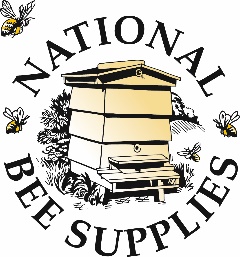 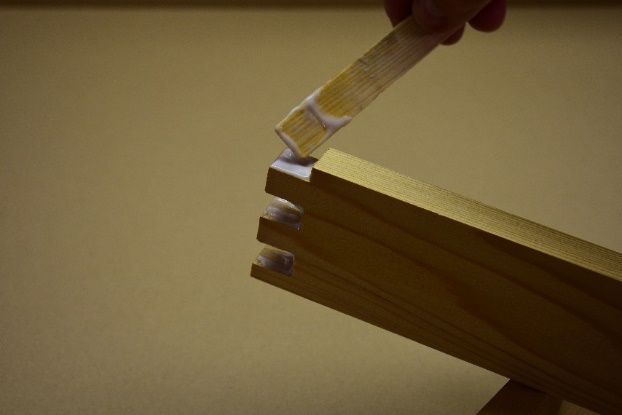 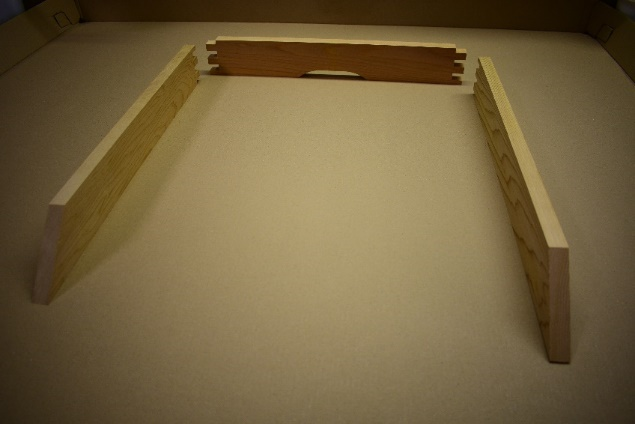 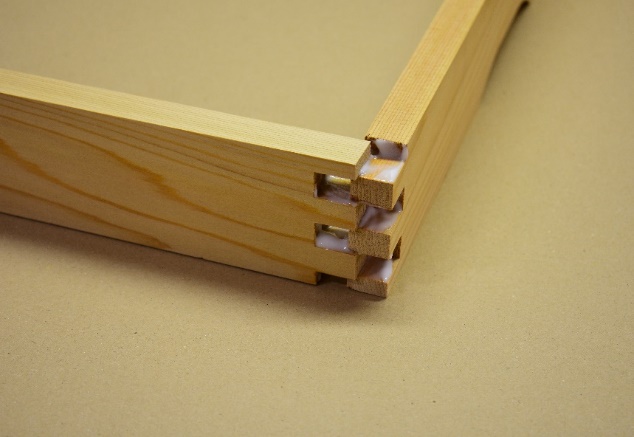 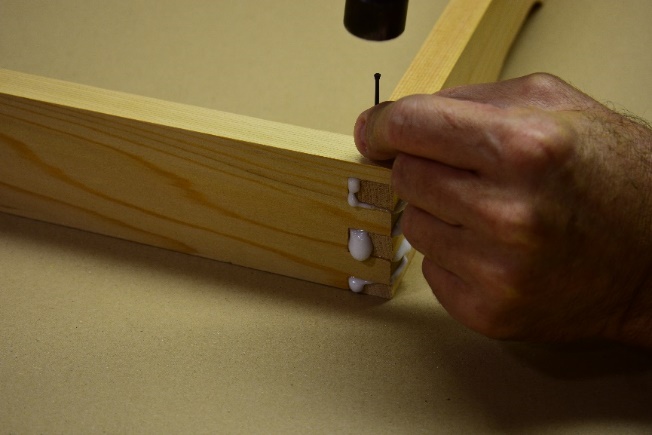 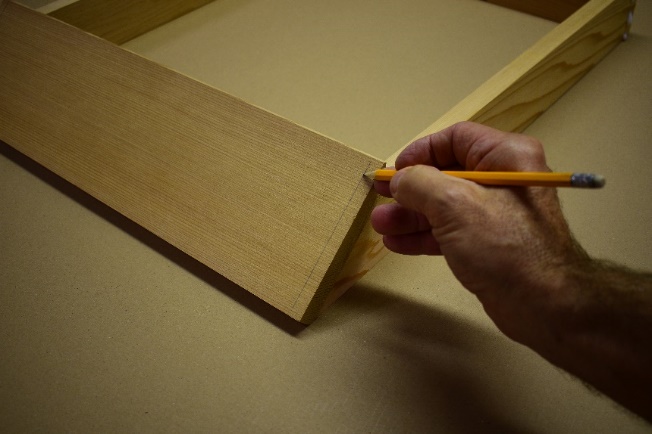 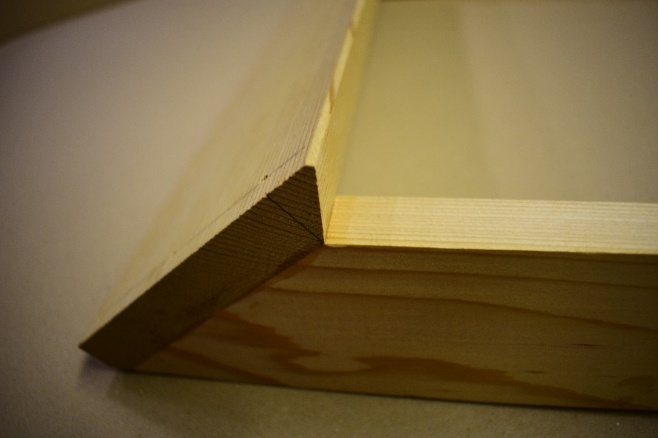 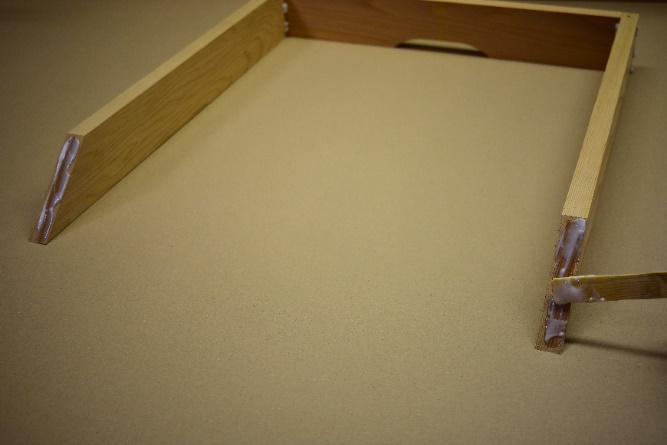 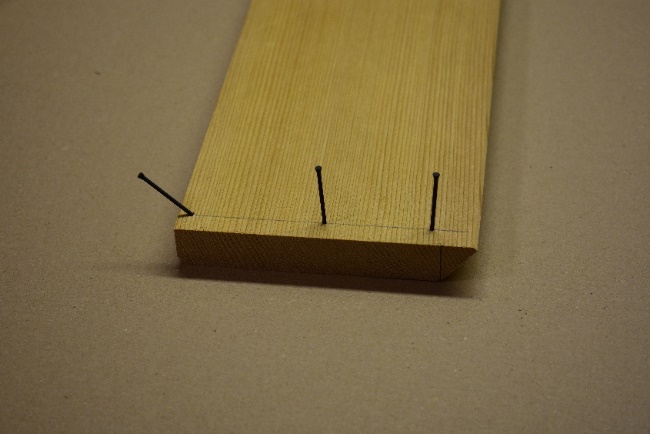 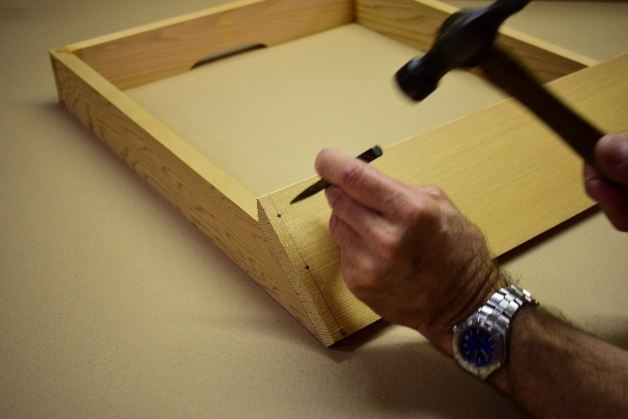 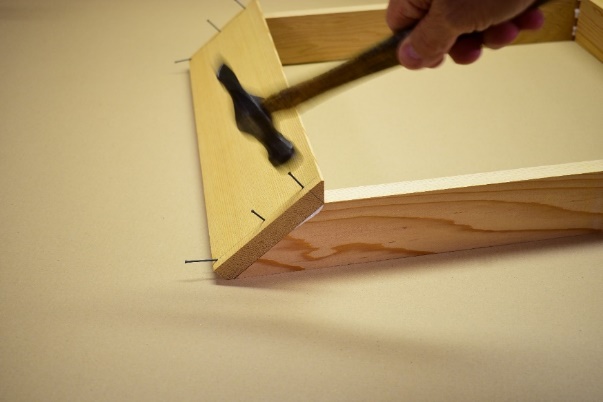 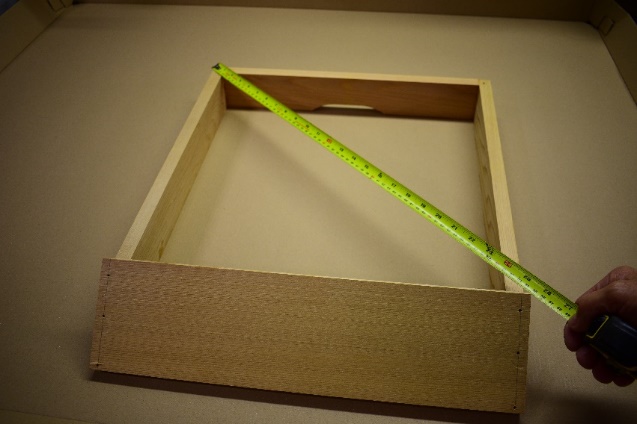 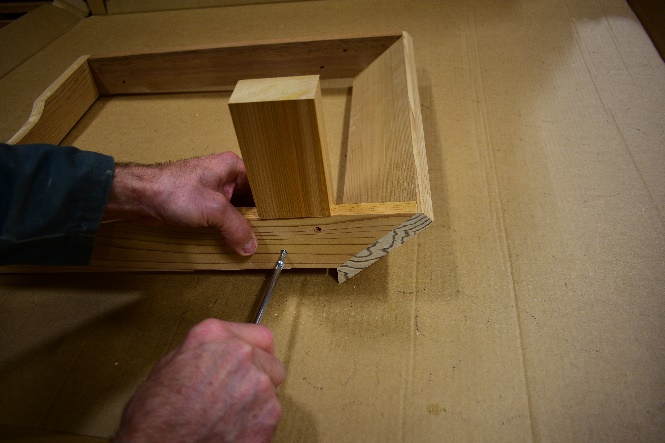 